“ALLEGATO 6”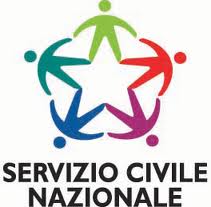 ELEMENTI ESSENZIALI DEL PROGETTOTITOLO DEL PROGETTO:AFFRESCHI NEL MATTINOSETTORE e Area di Intervento:D – PATRIMONIO ARTISTICO E CULTURALE  03 VALORIZZAZIONE STORIE E CULTURE LOCALIOBIETTIVI DEL PROGETTOrafforzamento del senso di appartenenza alla comunità locale;costituire un esempio di cittadinanza attiva per l’intera comunità locale (poiché i ragazzi sono i diretti promotori del progetto e gestiscono in prima persona le attività ad esso connesse);crescita professionale ed umana, in termini di solidarietà sociale;potenziamento delle doti relazionali ed interpersonali;formazione ed orientamento per sbocchi professionali futuri.ATTIVITÁ D'IMPIEGO DEI VOLONTARI Accoglienza: in questo primo periodo il ruolo dei volontari è piuttosto osservativo. Saranno presentati loro gliambiti e le strutture nelle quali opereranno, lo staff con cui si relazioneranno.Formazione: ai volontari è richiesta una partecipazione attiva e dinamica ai vari moduli di formazione, al fine di poter acquisire tutte le competenze necessarie ad un agevole raggiungimento degli obiettivi. Il percorso sarà comune a tutti i volontari attivi nei diversi progetti dell’ente. La condivisione di questi momenti servirà a creare una dimensione di rete fra le diverse attività, cercando delle connessioni comuni nel senso di cittadinanza attiva e di impegno civile più generale. Questa attività si svilupperà entro i primi 5 mesi di servizio, intrecciandosi man mano con le altre attività previste da progetto.Erogazione del Servizio: fase della realizzazione concreta delle attività previste nel progetto. Sono distintive di questa fase le seguenti attività:- organizzazione diretta di eventi- promozione nel territorio comunale e nei vicini centri di attrazione turistica dei programmi degli eventi e delle visite guidate- sensibilizzazione degli enti del privato socialeNell’attività di organizzazione diretta degli eventi i volontari parteciperanno alla pianificazione dei calendari delle attività. Saranno impegnati a supporto dello staff comunale, in tutte le attività correlate all’organizzazione, che non comportino funzioni decisionali di competenza istituzionale e saranno gli attori primari delle realizzazione concreta dei vari eventi.Per quanto attiene alle visite guidate, saranno impegnati alla redazione dei testi e dei materiali di ricostruzione storica, e accompagneranno i turisti e i cittadini che ne faranno richiesta, nei percorsi individuati. La promozione attiene alla diffusione capillare delle informazioni relative agli eventi organizzati. In quest’ambito, spetterà ai volontari gestire direttamente pagine su social network, garantendo aggiornamenti periodici e continui, se dotati di competenze informatiche, produrranno flyer e volantini promozionali. Potranno essere impegnati in attività di distribuzione diretta presso la marina di Mancaversa, o durante la realizzazione di eventi organizzati da enti terzi. Nell’azione di sensibilizzazione degli enti del privato sociale, i volontari cureranno rapporti con gli enti, cerando di cogliere degli elementi di integrazione fra la pianificazione di progetto e la pianificazione delle associazioni, al fine di orientare la realizzazione di loro iniziative nel centro storico piuttosto che in altri contestiCRITERI DI SELEZIONECRITERI DETTATI DALL’UNSCCONDIZIONI DI SERVIZIO ED ASPETTI ORGANIZZATIVI:voce 131400Minimo 12 ore settimanaliGIORNI DI SERVIZIO A SETTIMANA :   5In relazione alle attività del progetto e all’aderenza ai criteri regionali aggiuntivi, sono richieste, al volontario,  le seguenti disponibilitàFlessibilità oraria,Disponibilità allo svolgimento di attività presso sedi diverse da quelle di attuazione (sia su attività già programmate che da programmare in corso di realizzazione)Servizio in ore serali e festiveDisponibilità a spostamenti con mezzi pubblici, con mezzi forniti dall’ente o con mezzi propri (fatti salvi i relativi rimborsi spese)Disponibilità alla partecipazione a tutti gli eventi organizzati/riconosciuti dalla Regione Puglia (Criteri Aggiuntivi) sull’intero territorio regionaleSEDI DI SVOLGIMENTO e POSTI DISPONIBILI:IL PROGETTO SI SVOLGERA’ PRESSO IL COMUNE DI TAVIANOCARATTERISTICHE CONOSCENZE ACQUISIBILI:ATTESTATO AL CORSO DI PRIMO SOCCORSOFOUND  RAISING e Organizzazione aziendaleFORMAZIONE SPECIFICA DEI VOLONTARI:LA DURATA DELLA FORMAZIONE SPECIFICA SARA’: 75 OREI TEMI SARANNO I SEGUENTI:COMPETENZEATTIVITA’Esperto in ingegneria civile e urbanistica e recupero dei centri storici- attività dell’obiettivo 1- attività dell’obiettivo 2- attività dell’obiettivo 3Responsabile affari generali e cultura comune di Taviano.Specialista in archivistica e biblioteconomia-attività dell’obiettivo 1attività dell’obiettivo 2attività dell’obiettivo 4Consulente Professionale per la materia di Servizio Civile Nazionale – Progettista in area sociale – Presidente di Associazione di Volontariato - Educatore Animatore – Esperto in dinamiche di gruppo interculturale e gestione del conflitto-attività dell’obiettivo 2attività dell’obiettivo 3attività dell’obiettivo 4Esperto in sicurezza sul lavoro-Sicurezza sul lavoro dlgs 81/08 e successive modifiche